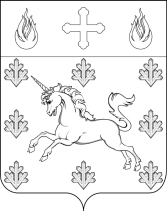 СОВЕТ ДЕПУТАТОВ ПОСЕЛЕНИЯ СОСЕНСКОЕ РЕШЕНИЕ17 декабря 2015 года №42/7Об утверждении графика заседаний  Совета депутатов  поселения Сосенское   на 1-й квартал 2016 года     В соответствии с Федеральным законом от 06.10.2003г. № 131-ФЗ «Об общих принципах организации местного самоуправления в Российской Федерации», руководствуясь Уставом поселения Сосенское,                           Совет депутатов поселения Сосенское решил:1. Утвердить график заседаний Совета депутатов  поселения Сосенское     на 1-й квартал 2016 года согласно приложению к настоящему Решению.2.  Настоящее решение вступает в силу со дня принятия.3. Опубликовать настоящее решение в газете «Сосенские вести», разместить на официальном сайте органов местного самоуправления поселения Сосенское в телекоммуникационной сети «Интернет» и направить в  Ассоциацию  «Совет муниципальных образований города Москвы».4. Контроль за исполнением настоящего решения возложить на депутата Совета депутатов поселения Сосенское Сатарова М.Г.Приложение к решению Совета депутатов поселения Сосенское от 17.12.2015 №42/7График заседаний  Совета депутатов  поселения Сосенское   на период на 1-й квартал 2016 годаГлава поселения Сосенское                                                     В.М. ДолженковДата, время проведения заседанияМесто проведения (адрес)Повестка дня заседания(примерная)21.01.2016П.ГазопроводДом 151. О порядке создания, управления, реорганизации и ликвидации муниципальных предприятий и учреждений поселение Сосенское2. О порядке формирования, управления и распоряжения муниципальной собственностью поселения Сосенское.18.02.2016П.ГазопроводДом 151. Об отчете о деятельности администрации поселения Сосенское за 2015 год2. Об утверждении Положения по организации благоустройства и озеленения территории поселения Сосенское.17.03.2016П.ГазопроводДом 151. Об отчете главы поселения  о результатах своей деятельности за 2015 год2. Об утверждении графика заседаний  Совета депутатов  поселения Сосенское   во 2-ом квартале 2016 года3. О назначении публичных слушаний по проекту решения «Об исполнении  бюджета поселения Сосенское в городе Москве за  2015 год» и определения порядка учета предложений и участия граждан в его обсуждении